SEMA Week 2019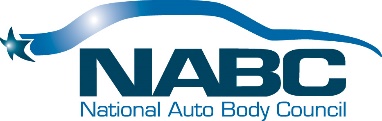 Run of ShowNovember 4 – November 7, 2019As of 10.24.19Monday November 4, 201912:00 PM – 2:15 PM	Open NABC Board Meeting	Westgate Las Vegas Resort & Casino	Conference Rooms 7 & 82:30 PM – 5:00 PM	Closed Board Meeting (Board Members Only)Tuesday, November 5, 20198:00 AM – 5:00 PM	CIC Meetings During the Day2:00 PM	GEICO NABC Recycled Rides – Bill G to attend 8:00 PM	RR Vehicles arrive at Westgate so we need a group to help receive and stage vehicles for the following day gifting event	Wednesday, November 6, 20197:30 AM	Red Carpet Awards BreakfastNABC Awards Presented10:00 AM	Five Vehicles	Progressive/Enterprise/Hertz/GEICO/State Farmx2	Caliber/Gerber X 2/Service King/CARSTAR	Move vehicles into place in key areas around peninsula – two on each side and one in front, families and partners seated by cars	Westgate Las Vegas Resort & Casino	Paradise Event Center	Staffing: 	driver, director	Set up per task list10:30 AM	AV/Lighting walk-through11 AM	Rehearsal with all presenters	Check-in tables/volunteers set up/screens on/materials on tables11:30 AM	Board briefing/assignments11:45 a.m.	Show ready/video highlights on screen/Emcee ready to welcome guestsNoon	Doors open	Lunch buffet open	Emcee – Karl Champley -- on stage to direct guests – down front on peninsula	Emcee introduces Darren Huggins to offer brief opening remarks on NABC, event 12:20 p.m.	Emcee welcomes the Greater Nevada Detachment 186, Marine Corps League to present colors	Introduces Dave Jochman, chaplain, to offer blessing12:22 p.m.	Emcee introduces Jimmie Ross to sing the anthem12:25 p.m.	Emcee introduces Russ Thrall for Hall of Eagles presentation12:40 p.m.	Emcee thanks Hall of Eagles, transitions to NABC™ F.R.E.E.™ program, introduces George Avery12:41 p.m.	George Avery presents NABC F.R.E.E. award to Margaret Keith12:44 p.m.	Emcee introduces Doug Schlueter, Linda Sulkala and Kevin Creegan – Doug provides overview of NABC™ Recycled Rides®12:47 p.m.	Linda introduces Terry Lindemann, executive director of Family Promise of Las Vegas, to provide overview of organizationHighlights each family as they are presented at the car – family name on screen12:54 p.m.	Emcee kicks to car #1, board member with family for presentationEmcee announces donor, repair partner and supporting partnersFamily Promise provides recipient overviewNABC ambassador Kristle Bollans, family, repairer and donor positioned by the car413N19 -- 2018 Chevy Malibu – Hertz -- Service KingChris Feliz and Amanda HollandAmbassador passes keys to donor, repairer and recipient, passes mic to the recipient for comment1:01 p.m.	Emcee kicks to car #2, board member with family for presentation	Emcee announces donor, repair partner and supporting partnersFamily Promise provides recipient overviewNABC ambassador, family, repairer and donor positioned by the car411VN19 -- 2017 Toyota Corolla – GEICO -- Gerber CollisionRecipient TBDAmbassador passes keys to donor, repairer and recipient, passes mic to the recipient for comment1:08 p.m.	Emcee kicks to car #3, board member with family for presentation Emcee announces donor, repair partner and supporting partnersFamily Promise provides recipient overviewNABC ambassador, family, repairer and donor positioned by the car410NV19 -- 2018 Ford Fusion -- Enterprise -- CARSTAR CollisionMastersRecipients Jeremy Davis and Naomi JenkinsAmbassador passes keys to donor, repairer and recipient, passes mic to the recipient for comment1:15 p.m.	Emcee kicks to car #4, board member with family for presentation Emcee announces donor, repair partner and supporting partnersFamily Promise provides recipient overviewNABC ambassador, family, repairer and donor positioned by the car409NV19 -- 2017 Nissan Altima -- State Farm -- Gerber CollisionFelicia HoustonAmbassador passes keys to donor, repairer and recipient, passes mic to the recipient for comment1:22 p.m.	Emcee kicks to car #5, board member with family for presentation Emcee announces donor, repair partner and supporting partnersFamily Promise provides recipient overviewNABC ambassador, family, repairer and donor positioned by the car408NV19 -- 2018 Honda Civic -- Progressive -- Caliber CollisionRecipient Janata GibsonAmbassador passes keys to donor, repairer and recipient, passes mic to the recipient for comment1:29 p.m.	Emcee recognizes previous gifting with photos and recipient on stageFamily Promise introduces recipient, passes mic to recipient for comment2014 Toyota Corolla – Allstate -- Service King – Grass Valley Recipient Ma’Lia Ashe-Wiggins1:32 p.m.	Emcee goes to Darren Huggins and Bill Garoutte, who reinforce value of program, recognizes partners1:35 p.m.	Emcee counts down unveiling – all cars at same time – confetti cannons fires1:38 p.m.	Emcee asks guests, recipients to post for photos, thanks guests, opens floor for interviews at each car1:40 p.m.	Bill Garoutte thanks guests for attending and their support1:40 p.m.	One-on-one interviews at each car1:40 p.m. 	Breakdown begins1:50p.m.	Event wraps2 p.m.	Cars moved, items packed3:00 PM – 5:00 PM	NABC Annual Meeting – Board Elections	Westgate Las Vegas Resort & Casino	Conference Rooms 11 - 13 9:00 PM	5 recipients come to pick up cars	Staffing: 	Welcome at entrance			Escort to vehicles			Drivers (min 2) to move vehicles to exitKey ContactsBill GaroutteNABC417.848.7249Debby RobinsonVictory Management Group312.505.4336Linda SulkalaNABC617.293.8744Catering:Christopher Duperre christopher_duperre@wgresorts.comSEMA:Courtney Wrightcourtneyw@sema.orgAV:Bryan NaegeleBryan.Naegele@freemanco.com407.383.8771